Revised: 11/15/2018	OMB Control No. 0648-0665   Expiration Date:  03/31/2019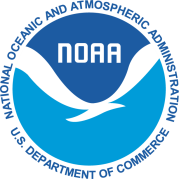 Use a separate application for each community on whose behalf you are requesting a community charter halibut permit.Each eligible community must form a non-profit entity or Community Quota Entity (CQE) to represent it prior to applying for a Community Charter Halibut Permit. This non-profit must apply to NMFS/RAM for certification of eligibility as a CQE using the “Application for a Non-Profit to be Designated as a Community Quota Entity (CQE).”The communities shown in Table 21 to 50 CFR part 679 are eligible to obtain Community Charter Halibut Permits in the area designated for the community. A CQE representing an eligible community may receive one or more community charter halibut permits.A community charter halibut permit issued to a CQE:will be designated for area 2C or area 3A,will be non-transferable, andwill have an angler endorsement of six (6).The CQE must submit a separate application for each community on whose behalf requesting a community charter halibut permit. Multiple communities may not be listed on a single application.GENERAL INFORMATIONApplication forms are available National Marine Fisheries Service (NMFS) offices and on the NMFS, Alaska Region, web site at https://alaskafisheries.noaa.gov/fisheries-applications.When completed, submit the application by:By mail to:	NMFS Alaska RegionRestricted Access Management (RAM)P.O. Box 21668Juneau, Alaska 99802-1668By fax to:	907-586-7354Deliver to:	709 West 9th Street Suite 713 Juneau, Alaska 99801Please allow at least ten working days for your application to be processed. Items will be sent by first class mail, unless you provide alternate instructions and include a prepaid mailer with appropriate postage or corporate account number for express delivery.It is important that all blocks are completed and attachments provided. Failure to answer any of the questions or provide any of the required documents could result in delays in the processing of your request for a transfer.Direct any questions you may have to NMFS, RAM, at1-800-304-4846 (option 2) or 907-586-7202 (option 2).COMPLETING THE APPLICATIONBLOCK A—TYPE OF PERMITIndicate the type of permit for which you are applying. Complete Blocks A, B, and C. Sign Block DBLOCK B –APPLICANT INFORMATIONApplicant’s nameBusiness mailing address (Street or P.O. Box, city, state, zip code)3–5.	Business telephone number, business fax number, and business e-mail addressBLOCK C – COMMUNITY CHARTER HALIBUT PERMIT REQUESTEnter the name of the community that the CQE represents.List the number of charter halibut permits you are requesting for this community.List location boundaries of community, including latitude and longitude, where all trips will begin or end.BLOCK D – CQE APPLICANT SIGNATUREThe individual completing this application must print his/her name, provide his/her title, and sign and date this application. This individual must provide documentation demonstrating his/her authority.PUBLIC REPORTING BURDEN STATEMENTPublic reporting burden for this collection of information is estimated to average 1 hour per response, including the time for reviewing the instructions, searching existing data sources, gathering and maintaining the data needed, and completing and reviewing the collection of information. Send comments regarding this burden estimate or any other aspect of this collection of information, including suggestions for reducing the burden, to Assistant Regional Administrator, Sustainable Fisheries Division, Alaska Region, NMFS, P.O. Box 21668, Juneau, AK 99802-1668.ADDITIONAL INFORMATIONBefore completing this form please note the following: 1) NMFS may not conduct or sponsor this information request, and you are not required to respond to this information request, unless the form displays a currently valid OMB control number; 2) This information is used to implement the Charter Halibut Limited Access Program for International Pacific Halibut Commission (IPHC) Regulatory Areas 2C (Southeast Alaska) and 3A (Southcentral Alaska); 3) Federal law and regulations require and authorize NMFS to manage charter halibut programs in Alaska; 4) Submission of this information is mandatory for any community quota entity participating in charter halibut fishing; 5) This information is used to monitor the Charter Halibut Limited Access Program under the Northern Pacific Halibut Act of 1982; 6) Responses to this information request are not confidential.PRIVACY ACT STATEMENTAuthority: The collection of this information is authorized by the Magnuson-Stevens Fishery Conservation and Management Act, 16 U.S.C. 1801 et seq, and the Northern Pacific Halibut Act of 1982.Purpose: NMFS uses the information provided on this application to determine eligibility of the applicant to be receive a community charter halibut permit. A charter halibut permit is required for all vessel operators in IPHC Regulatory Areas 2C and 3A during every charter vessel fishing trip on which Pacific halibut are caught and retained.Routine Uses: Disclosure of this information is subject to the published routine uses identified in the Privacy Act System of Records Notice COMMERCE/NOAA-19, Permits and Registrations for the United States Federally Regulated Fisheries. NMFS posts some information from this form on its public website (https://alaskafisheries.noaa.gov/). In addition, NMFS may share information submitted on this application form with other State and Federal agencies or fishery management commissions, including staff of the North Pacific Fishery Management Council and Pacific States Marine Fisheries Commission.Disclosure: Providing this information is voluntary; however, failure to provide complete and accurate information will prevent the determination of eligibility to receive a community charter halibut permit.U.S. Department of CommerceCHARTER HALIBUT LIMITED ACCESSAPPLICATION FOR COMMUNITY CHARTER HALIBUTPERMIT (CCHP)NOAA National Marine Fisheries Service Alaska RegionRestricted Access ManagementP.O. Box 21668Juneau, AK 99802-1668(800) 304-4846 toll free(907) 586-7202 in Juneau(907) 586-7354 faxBLOCK A -- TYPE OF PERMITCommunity Charter Halibut PermitAn authorized Community Quota Entity (CQE) must apply for this permit on behalf of the eligible community.Complete Blocks A, B, and C. Sign and date Block D. See instructions for list of eligible communities.BLOCK B –APPLICANT INFORMATIONBLOCK B –APPLICANT INFORMATIONBLOCK B –APPLICANT INFORMATION1. Applicant’s Name1. Applicant’s Name1. Applicant’s Name2. Business Mailing Address (Street or P.O. Box, City, State, Zip Code):2. Business Mailing Address (Street or P.O. Box, City, State, Zip Code):2. Business Mailing Address (Street or P.O. Box, City, State, Zip Code):3. Business Telephone Number:4. Business Fax Number:5. Business E-mail Address:BLOCK C – COMMUNITY CHARTER HALIBUT PERMIT(S) REQUESTBLOCK C – COMMUNITY CHARTER HALIBUT PERMIT(S) REQUESTBLOCK C – COMMUNITY CHARTER HALIBUT PERMIT(S) REQUESTBLOCK C – COMMUNITY CHARTER HALIBUT PERMIT(S) REQUEST1. Enter the name of the community that the CQE represents1. Enter the name of the community that the CQE represents2. List the number of charter halibut permitsyou are requesting for this community:2. List the number of charter halibut permitsyou are requesting for this community:3. List the locations, including the latitude and longitude, where all trips will begin or end within the boundaries ofthe community for which you are applying (attach additional pages if necessary).3. List the locations, including the latitude and longitude, where all trips will begin or end within the boundaries ofthe community for which you are applying (attach additional pages if necessary).3. List the locations, including the latitude and longitude, where all trips will begin or end within the boundaries ofthe community for which you are applying (attach additional pages if necessary).3. List the locations, including the latitude and longitude, where all trips will begin or end within the boundaries ofthe community for which you are applying (attach additional pages if necessary).Location NameLatitudeLatitudeLongitudeBLOCK D – CQE APPLICANT SIGNATUREBLOCK D – CQE APPLICANT SIGNATUREBLOCK D – CQE APPLICANT SIGNATUREUnder penalty of perjury, I certify by my signature below that I have examined the information and the claims provided on this application and, to the best of my knowledge and belief, the information presented here is true, correct, and complete. Individual signing this application is required to provide documentation of his/her authority to apply on behalf of the Applicant.Under penalty of perjury, I certify by my signature below that I have examined the information and the claims provided on this application and, to the best of my knowledge and belief, the information presented here is true, correct, and complete. Individual signing this application is required to provide documentation of his/her authority to apply on behalf of the Applicant.Under penalty of perjury, I certify by my signature below that I have examined the information and the claims provided on this application and, to the best of my knowledge and belief, the information presented here is true, correct, and complete. Individual signing this application is required to provide documentation of his/her authority to apply on behalf of the Applicant.Signature of Applicant:Signature of Applicant:Date:Printed Name of individual completing application on behalf of CQETitle of individual completing application on behalf of CQETitle of individual completing application on behalf of CQE